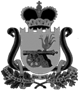 СОВЕТ ДЕПУТАТОВВЕЛИЖСКОГО ГОРОДСКОГО ПОСЕЛЕНИЯРЕШЕНИЕот 27 апреля 2023 года № 21В соответствии со статьей 3.1 Федерального закона от 8 ноября 2007 года № 259-ФЗ «Устав автомобильного транспорта и городского наземного электрического транспорта», статьей 13.1 Федерального закона от 8 ноября    2007 года № 257-ФЗ «Об автомобильных дорогах и о дорожной деятельности в Российской Федерации и о внесении изменений в отдельные законодательные акты Российской Федерации», Федеральным законом от 31 июля 2020 года          № 248-ФЗ «О государственном контроле (надзоре) и муниципальном контроле в Российской Федерации», протестом прокуратуры Велижского района Смоленской области от 28.03.2022 № 02-28 на Положение о муниципальном контроле на автомобильном транспорте, городском наземном электрическом транспорте и в дорожном хозяйстве в границах Велижского городского поселения,  руководствуясь Уставом муниципального образования Велижское городское поселение, Совет депутатов Велижского городского поселенияРЕШИЛ:1. Внести изменения в решение Совета депутатов Велижского городского поселения от 26 октября 2021 года № 36 «Об утверждении Положения о муниципальном контроле на автомобильном транспорте, городском наземном электрическом транспорте и в дорожном хозяйстве в границах Велижского городского поселения» следующие изменения:а) подпункт 5 пункта 3.4 изложить в следующей редакции:«5) истечение срока исполнения контролируемым лицом предписания, либо при представлении контролируемым лицом до истечения указанного срока документов и сведений, представление которых установлено указанным предписанием, либо в случае получения информации в рамках наблюдения за соблюдением обязательных требований контрольный (надзорный) орган оценивает исполнение решения на основании представленных документов и сведений, полученной информации. Если указанные документы и сведения контролируемым лицом не представлены или на их основании либо на основании информации, полученной в рамках наблюдения за соблюдением обязательных требований, невозможно сделать вывод об исполнении решения, контрольный (надзорный) орган оценивает исполнение указанного решения путем проведения одного из контрольных (надзорных) мероприятий. В случае, если проводится оценка исполнения решения, принятого по итогам выездной проверки, допускается проведение выездной проверки.».б) приложение № 1 к Положению о муниципальном контроле на автомобильном транспорте, городском наземном электрическом транспорте и в дорожном хозяйстве в границах Велижского городского поселения изложить в следующей редакции:«Приложение № 1к Положению о муниципальном контроле на автомобильном транспорте, городском наземномэлектрическом транспорте и в дорожном хозяйствев границах Велижского городского поселенияИндикаторы риска нарушения обязательных требований, используемые для определения необходимости проведения внеплановых проверокпри осуществлении Администрацией муниципального образования «Велижский район» муниципального контроля на автомобильном транспорте, городском наземном электрическом транспорте и в дорожном хозяйстве в границах Велижского городского поселения1. Поступление в орган муниципального контроля на автомобильном транспорте, городском наземном электрическом транспорте и в дорожном хозяйстве в границах Велижского городского поселения в течение 1 календарного года трех и более жалоб (обращений), содержащих информацию о нарушении обязательных требований, установленных федеральными законами «Об автомобильных дорогах и о дорожной деятельности в Российской Федерации и о внесении изменений в отдельные законодательные акты Российской Федерации», «Устав автомобильного транспорта и городского наземного электрического транспорта», «Об организации регулярных перевозок пассажиров и багажа автомобильным транспортом и городским наземным электрическим транспортом в Российской Федерации и о внесении изменений в отдельные законодательные акты Российской Федерации», федеральными законами и принимаемыми в соответствии с ними иными федеральными нормативными правовыми актами  в сфере автомобильного транспорта и городского  наземного электрического  транспорта, автомобильных дорог, дорожной деятельности в части сохранности автомобильных дорог общего пользования местного значения (далее – обязательные требования).2. Два и более дорожно-транспортных происшествия в течение тридцати календарных дней на объекте муниципального контроля на автомобильном транспорте, городском наземном электрическом транспорте и в дорожном хозяйстве в границах Велижского городского поселения и (или) на одной и той же дороге общего пользования местного значения.3. Отсутствие в органе муниципального контроля на автомобильном транспорте, городском наземном электрическом транспорте и в дорожном хозяйстве в границах Велижского городского поселения информации об исполнении предписания об устранении выявленных нарушений обязательных требований, выданного по итогам контрольного (надзорного) мероприятия.». 2. Настоящее решение вступает в силу со дня его обнародования на официальном сайте муниципального образования «Велижский район» по адресу http://velizh.admin-smolensk.ru в информационно-телекоммуникационной сети «Интернет». Глава муниципального образования Велижское городское поселение                                                      И.Д. Гаврилова